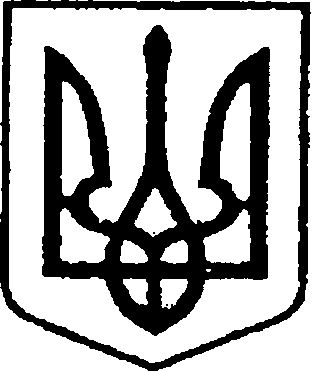 УКРАЇНАЧЕРНІГІВСЬКА ОБЛАСТЬМІСТО НІЖИНМ І С Ь К И Й  Г О Л О В А  Р О З П О Р Я Д Ж Е Н Н ЯВід 10 січня  2022 р.		           м. Ніжин		                          № 3Про скликання чергової дев’ятнадцятої сесії Ніжинської  міської  ради VIIІ скликанняВідповідно до статей 42, 46, 59, 61, 73 Закону України  «Про місцеве самоврядування в Україні», статті 12 Регламенту Ніжинської міської ради Чернігівської області VIІІ скликання, затвердженого рішенням Ніжинської міської ради  VIІІ скликання від 27 листопада 2020 року за пропозицією депутатів міської ради:Скликати чергову дев’ятнадцяту сесію міської ради VIIІ скликання                      20 січня 2022 року о 10:00 годині у великому залі виконавчого комітету Ніжинської міської ради за адресою: місто Ніжин, площа імені Івана Франка, 1.Внести на розгляд міської ради такі проекти рішень:2.1. Про внесення змін до рішення Ніжинської міської ради VIII скликання від 21 грудня 2021 року №7-18/2021 «Про бюджет Ніжинської міської територіальної громади на 2022 рік (код бюджету 2553800000)»;2.2. Про внесення змін до Положення про Раду підприємців при Ніжинській міській раді (ПР №828 від 31.12.2021 року);2.3. Про внесення в перелік земельних ділянок  несільськогосподарського призначення, що підлягають  продажу власникам об’єктів нерухомого майна, розміщеного на цих ділянках (ПР №731 від 16.11.2021 року);2.4. Про включення в перелік земельних ділянок для продажу права оренди на земельних торгах окремими лотами (ПР №815 від 16.12.2021 року);2.5. Про депутатські звернення та запити;2.6.  Різне.3. Відділу з питань організації діяльності міської ради та її виконавчого комітету апарату виконавчого комітету Ніжинської міської ради (Доля О. В.) повідомити заступників міського голови з питань діяльності виконавчих органів ради, керівників виконавчих органів ради, виконавчих органів виконавчого комітету міської ради та їх структурних підрозділів, керівників територіальних підрозділів центральних органів виконавчої влади, комунальних підприємств та закладів міської ради, представників засобів масової інформації, інститутів громадянського суспільства та громадських об'єднань міста про скликання чергової дев’ятнадцятої сесії міської ради.4. Пленарне засідання дев’ятнадцятої сесії міської ради проводити з дотриманням обмежувальних протиепідемічних  заходів, передбачених вимогами чинного законодавства . 5. Керівникам структурних підрозділів виконавчих органів міської ради забезпечити своєчасну та якісну підготовку матеріалів на пленарне засідання міської ради.	  6. Відділу з питань організації діяльності міської ради та її виконавчого комітету апарату виконавчого комітету Ніжинської міської ради (Доля О. В.), відділу з питань діловодства та роботи зі зверненнями громадян апарату виконавчого комітету Ніжинської міської ради (Шкляр Т.М.), відділу інформаційно-аналітичного забезпечення та комунікацій з громадськістю виконавчого комітету Ніжинської міської ради           (Гук О. О.) забезпечити організаційно-технічний супровід пленарного засідання міської ради .   7. Контроль за виконанням цього  розпорядження залишаю за собою.Міський голова                                                                             Олександр КОДОЛА
Візують:Начальник відділу з питань організації діяльності міської радита її виконавчого комітету апарату виконавчого комітету Ніжинської міської ради 						Оксана ДОЛЯСекретар Ніжинської міської ради					            Юрій ХОМЕНКОНачальник відділу юридично -кадрового забезпечення апарату виконавчого комітетуНіжинської міської ради						В’ячеслав  ЛЕГА